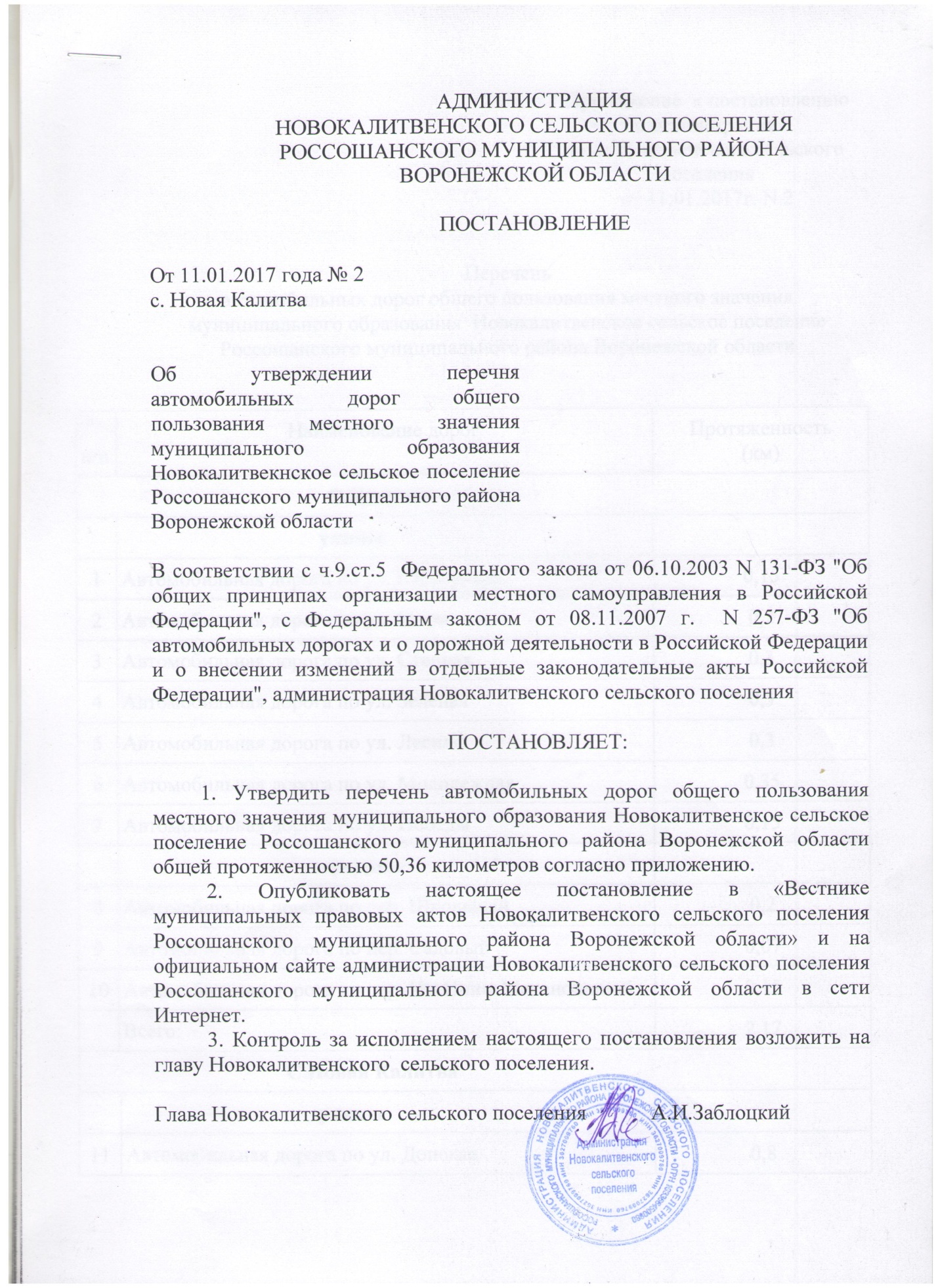 Приложение  к постановлению администрации Новокалитвенского сельского поселенияот 11.01.2017г. N 2Переченьавтомобильных дорог общего пользования местного значения муниципального образования  Новокалитвенское сельское поселение Россошанского муниципального района Воронежской областип/пНаименование дорогНаименование дорогПротяженность(км)                                              С.Цапково                                              С.Цапково                                              С.Цапково                                              С.Цапково                                     улицы                                     улицы1Автомобильная дорога по ул. ЮбилейнаяАвтомобильная дорога по ул. Юбилейная0,152Автомобильная дорога по ул. МираАвтомобильная дорога по ул. Мира0,23Автомобильная дорога по ул. СтепнаяАвтомобильная дорога по ул. Степная0,34Автомобильная дорога по ул. ЗеленаяАвтомобильная дорога по ул. Зеленая0,35Автомобильная дорога по ул. ЛеснаяАвтомобильная дорога по ул. Лесная0,36Автомобильная дорога по ул. МолодежнаяАвтомобильная дорога по ул. Молодежная0,357Автомобильная дорога по ул. ПобедыАвтомобильная дорога по ул. Победы0,15                                   переулки                                   переулки8Автомобильная дорога по пер. ШкольныйАвтомобильная дорога по пер. Школьный0,29Автомобильная дорога по пер. СадовыйАвтомобильная дорога по пер. Садовый0,0710Автомобильная дорога по пер. Им.Инны МеханошинойАвтомобильная дорога по пер. Им.Инны Механошиной0,15Всего:Всего:2,17                                      С.Новая Калитва                                      С.Новая Калитва                                      С.Новая Калитва                                      С.Новая Калитва                                    улицы1111Автомобильная дорога по ул. Донская0,81212Автомобильная дорога по ул. Чкалова0,61313Автомобильная дорога по ул.Чехова0,251414Автомобильная дорога по ул.8-е Марта0,351515Автомобильная дорога по ул.Октябрьская0,11616Автомобильная дорога по ул.Шевченко1,21717Автомобильная дорога по ул.Советская1,51818Автомобильная дорога по ул.Садовая1,21919Автомобильная дорога по ул.Полевая0,25                                 переулки2020Автомобильная дорога по пер. Нагорный0,352121Автомобильная дорога по пер. 8-е Марта0,152222Автомобильная дорога по пер. Вершина0,062323Автомобильная дорога по пер. Садовый0,25                                 улицы2424Автомобильная дорога по ул. Театральная3,02525Автомобильная дорога по ул. Ленина3,5                              переулки2626Автомобильная дорога по пер. Театральный0,252727Автомобильная дорога по пер. Тихий0,152828Автомобильная дорога по пер. Пионеров0,252929Автомобильная дорога по пер. Советский0,25                                улицы3030Автомобильная дорога по ул. Усадьба СХТ0,353131Автомобильная дорога по ул. 50 лет Октября0,053232Автомобильная дорога по ул. 62-й Гвардейской Дивизии0,93333Автомобильная дорога по ул. Комсомольская0,8                                переулки3434Автомобильная дорога по пер. Медицинский0,353535Автомобильная дорога по пер. Больничный0,453636Автомобильная дорога по пер. Комсомольский0,153737Автомобильная дорога по пер. 62-й Гвардейской Дивизии0,5                                   улицы3838Автомобильная дорога по ул. Красных Партизан2,03939Автомобильная дорога по ул. Мичурина1,54040Автомобильная дорога по ул. Кирова1,5                                 переулки4141Автомобильная дорога по пер.Коммунаров0,254242Автомобильная дорога по пер. Базарный0,34343Автомобильная дорога по пер. Мичурина0,15                                     улицы4444Автомобильная дорога по ул. Набережная1,04545Автомобильная дорога по ул. Степная0,84646Автомобильная дорога по ул. Калинина1,04747Автомобильная дорога по ул. Пролетарская0,8                                    переулки4848Автомобильная дорога по пер. Малаховского0,84949Автомобильная дорога по пер. Февральский0,355050Автомобильная дорога по пер. Пролетарский0,25                                     площадь5151Пл. Ленина0,35Всего:29,11                                Х.Новая Мельница                                      улицы5252Автомобильная дорога по ул. Подгорная0,55353Автомобильная дорога по ул. Полевая0,65454Автомобильная дорога по ул. Зеленая0,85555Автомобильная дорога по ул. Северная0,9                               переулки5656Автомобильная дорога по пер. Тихий0,2Всего:3,0                               Х.Подорожный5757Автомобильная дорога по ул. Лесная0,8Всего:0,8                                С.Ивановка5858Автомобильная дорога по ул. Южная1,05959Автомобильная дорога по ул. Молодежная0,76060Автомобильная дорога по ул. Подгорная0,16161Автомобильная дорога по ул. Полевая0,156262Автомобильная дорога по ул. Школьная0,356363Автомобильная дорога по ул. Немцова0,36464Автомобильная дорога по ул. Мира0,456565Автомобильная дорога по ул. Ваньшева0,256666Автомобильная дорога по ул. Садовая0,26767Автомобильная дорога по ул. Центральная0,5                                переулки6868Автомобильная дорога по пер. Токарева0,056969Автомобильная дорога по пер. Тихий0,077070Автомобильная дорога по пер. Зеленый0,057171Автомобильная дорога по пер. Вишневый0,077272Автомобильная дорога по пер. Степной0,087373Автомобильная дорога по пер. Сиреневый0,067474Автомобильная дорога по пер. Родниковый0,157575Автомобильная дорога по пер. Сорокина0,05                                    площадь7676Им.172 Стрелковой Дивизии0,15Всего:4,73                                С.Стеценково7777Автомобильная дорога по ул. Гагарина0,97878Автомобильная дорога по ул. Молодежная1,17979Автомобильная дорога по ул. Садовая1,08080Автомобильная дорога по ул. Нагорная0,88181Автомобильная дорога по ул. Мира1,08282Автомобильная дорога объездная5,0                                     переулки8383Автомобильная дорога по пер. Зеленый0,38484Автомобильная дорога по пер. Мира0,45Всего:10,55ИТОГО:ИТОГО:ИТОГО:50,36